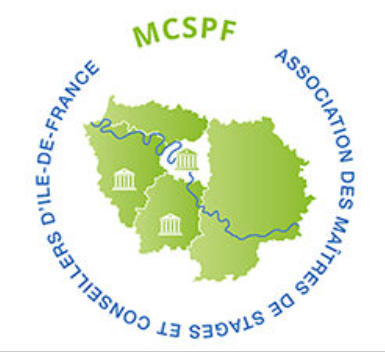 Pour les dossiers de demande d'agrément de Conseiller de stage et de renouvellement de dossier. merci d'envoyer votre candidature à la faculté de votre secteur et à l'association des maîtres de stage au mail suivant:    mcspfassociation@gmail.com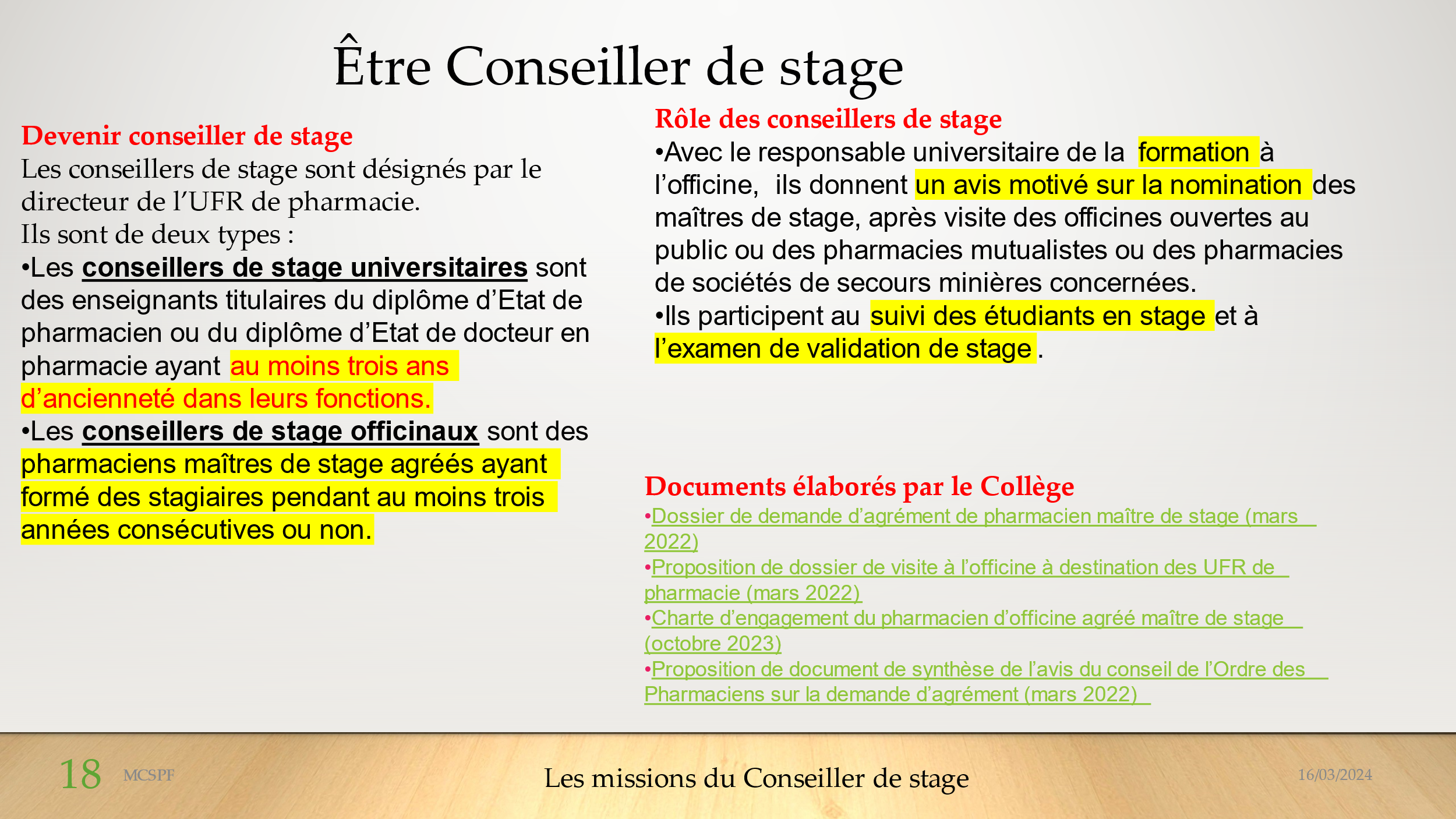 En fonction de votre localisation, vous dépendez soit de Paris cité, soit de Paris Saclay.Concernant la faculté de Paris cité,https://pharmacie.u-paris.fr/professionnels/Vous devrez également y joindre l'autoévaluation qualité faite sur  https://www.demarchequaliteofficine.fr/Ainsi que votre fiche de maître de stage remplie sur le site du collège des pharmaciens :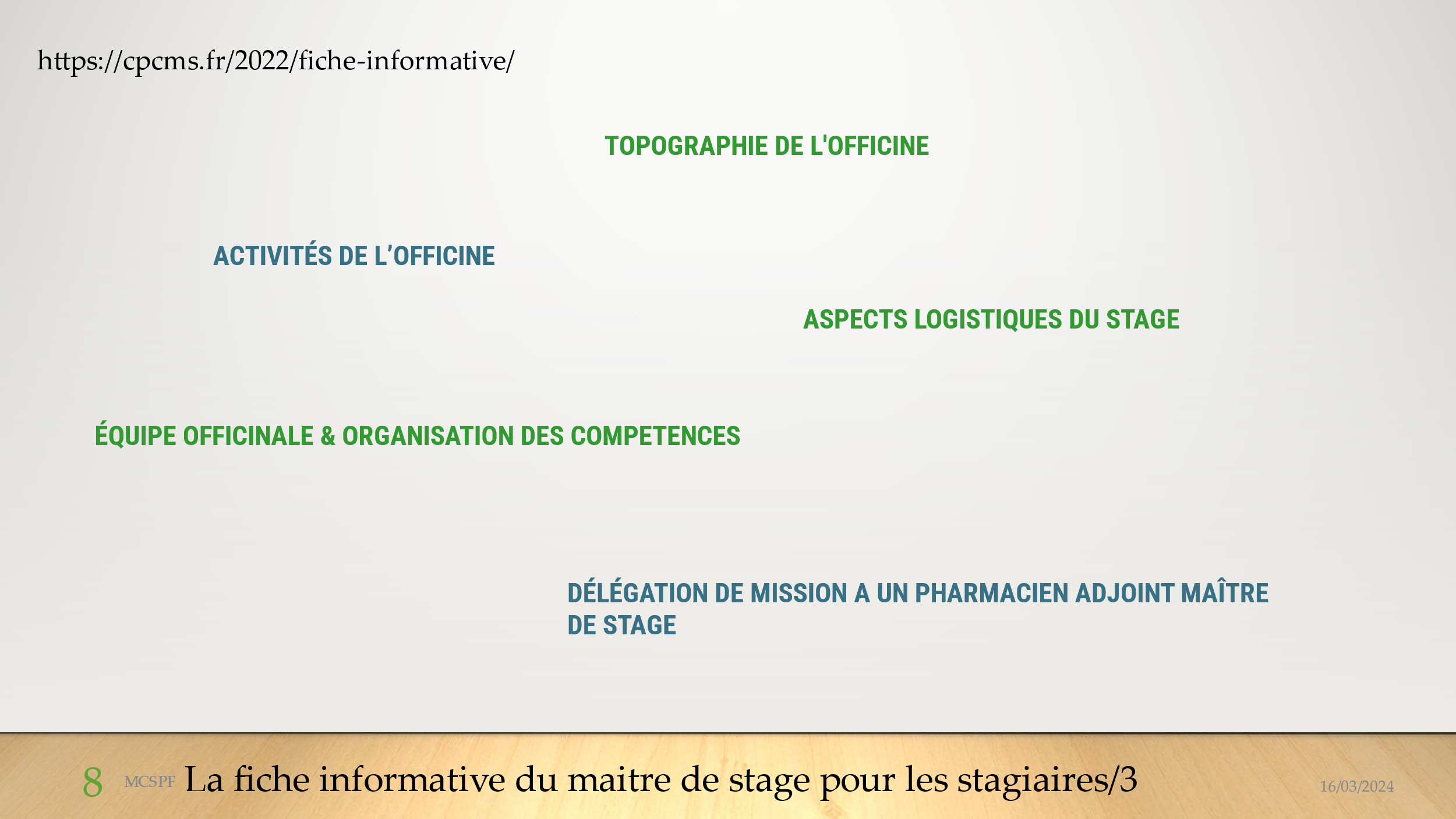 Concernant la faculté de Paris Saclay,La procédure est détaillée sur le site de la facultéVoici le lien : https://www.pharmacie.universite-paris-saclay.fr/agrement-maitre-de-stage/procedure-dagrement-maitre-de-stA bientôt.